Informacje o Komendzie Powiatowej Państwowej Straży Pożarnej w ZłotoryiInformacje o Komendzie Powiatowej Państwowej Straży Pożarnej w ZłotoryiTutaj jest główny budynek Komendy  Powiatowej Państwowej Straży Pożarnej w Złotoryi, w skrócie Komenda, w którym służbę pełni Komendant Powiatowy Państwowej Straży Pożarnej wraz z innymi funkcjonariuszami straży.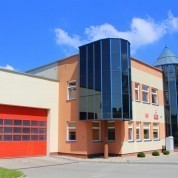 Komendant Powiatowy Państwowej Straży Pożarnej w Złotoryi kieruje pracą Komendy. Komendantowi w pracy pomaga zastępca komendanta oraz pracownicy wielu Wydziałów i jednoosobowych stanowisk.

Czym zajmuje się Komenda?dba o bezpieczeństwo pożarowe 
w powiecie złotoryjskim,
organizuje plan ratowniczy oraz organizuje krajowy system ratowniczo-gaśniczy w powiecie złotoryjskim, 
nadzór nad przestrzeganiem przepisów przeciwpożarowych,
organizowanie szkolenia i doskonalenia pożarniczego,
kształci kadrę dla potrzeb Państwowej Straży Pożarnej i innych jednostek ochrony przeciwpożarowej oraz powszechnego systemu ochrony ludności,
prowadzi akcje edukacyjne oraz informacyjne z bezpieczeństwa pożarowego,
wspiera różne inicjatywy społeczne 
z ochrony przeciwpożarowej.Wejście główne do budynku znajduje się od strony parkingu – przy wejściu znajduje się domofon – dzwonimy wciskając 1*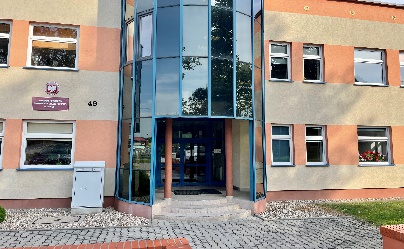 
Komenda jest częściowo dostępna dla osób 
z niepełnosprawnościami.

Na chwilę obecną w budynku brak jest toalet dla osób z niepełnosprawnościami 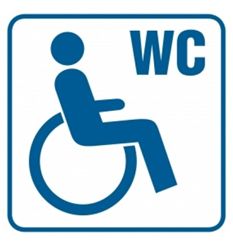 

W budynku brak jest windy, co może utrudniać przejazd dla osób 
z niepełnosprawnościami.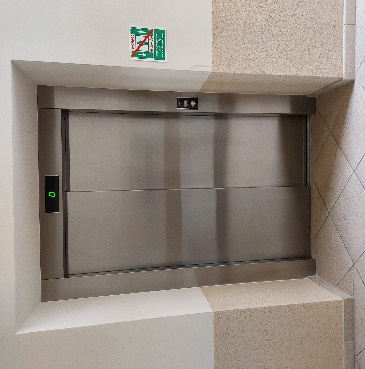 

W budynku drzwi i korytarze są odpowiednio szerokie. Po budynku możesz jeździć wózkiem inwalidzkim.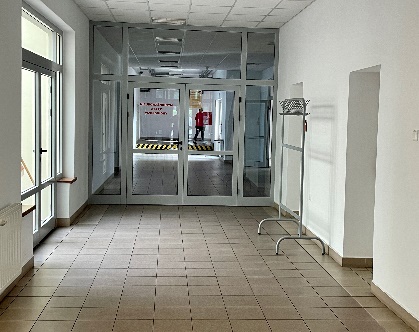 Żeby załatwić sprawy w Komendzie, osoby ze szczególnymi potrzebami mogą:Żeby załatwić sprawy w Komendzie, osoby ze szczególnymi potrzebami mogą:Napisać pismo i wysłać je na adres: Komenda Powiatowa Państwowej Straży Pożarnej w Złotoryi, ulica Legnicka 49, 
59-500 Złotoryja.Przynieść pismo do sekretariatu. Sekretariat to biuro, w którym można zostawić pisma i inne dokumenty. Kancelaria znajduje się na I piętrze po lewej stronie przy schodach.

Jak trafić do sekretariatu?Wchodzisz wejściem głównym. 
Gdy wejdziesz do budynku zobaczysz: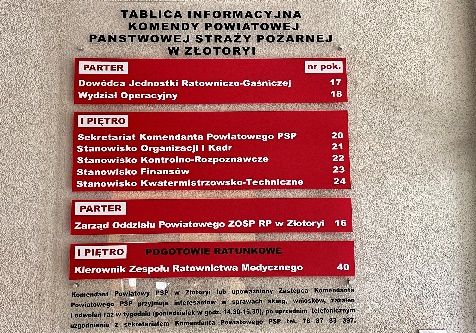 

Kiedy wejdziesz po schodach i spojrzysz w lewo zobaczysz drzwi 
do sekretariatu.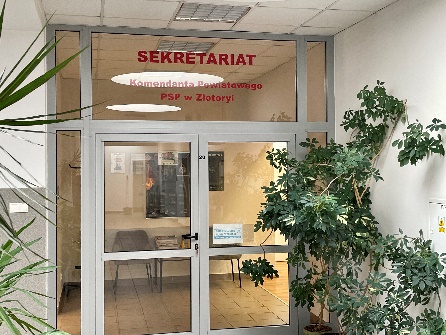 Napisać pismo i wysłać je za pomocą platformy e-PUAP: www.epuap.gov.pl. ePUAP to skrót nazwy Elektroniczna Platforma Usług Administracji Publicznej. Do tego sposobu trzeba mieć internet i swoje konto w ePUAP.Napisać wiadomość i wysłać ją na adres 
e-mailowy: kpzlotoryja@kwpsp.wroc.pl.Wysłać faks pod numer 76 8783 397Zadzwonić pod numer 76 8783 397Przyjść do Komendy i spotkać się 
z pracownikiem w godzinach pracy Komendy. Komenda czynna jest od poniedziałku do piątku w godzinach 
od 7.30 do 15.30.Numery telefonów do wydziałów Komendy dostępne są na stronie internetowej: https://www.gov.pl/web/kppsp-zlotoryja/dane-kontaktowe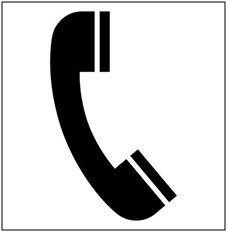 
Wszystkie informacje o Komendzie można znaleźć na stronach internetowych: https://www.gov.pl/web/kppsp-zlotoryja/mapa-strony?show-bip=true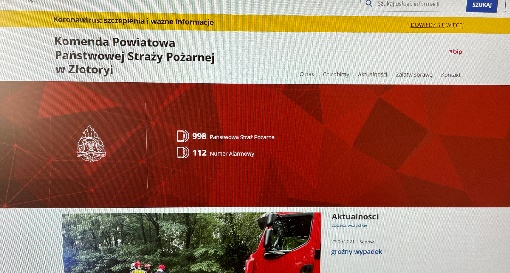 